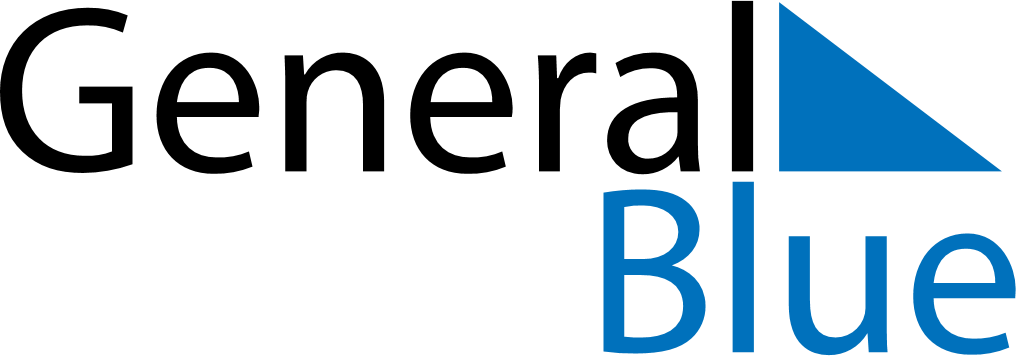 September 2020September 2020September 2020September 2020VietnamVietnamVietnamSundayMondayTuesdayWednesdayThursdayFridayFridaySaturday123445National Day
Ghost Festival6789101111121314151617181819202122232425252627282930